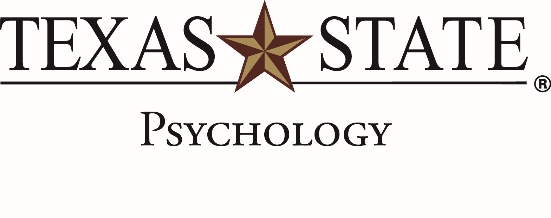 Summer Session 2 2020 PSY 1300 Research Experience: Participant GuidelinesThis information applies to these sections of PSY 1300:Mon-Fri	10:00-11:40	Section 751 (CRN 50598) - Instructor: Dr. Amber LupoMon-Fri	12:00-1:40	Section 752 (CRN 51018) - Instructor: Dr. Amber LupoPsychologists conduct much of this research with human participants in psychology laboratories at universities such as Texas State University. To enhance your understanding of the nature of psychological research, it is important that you get some first-hand experience with research. For that reason, students are required to have direct experience with psychological research.All research with human participants must be carried out in an ethical manner. For example, you cannot be required to participate in experiments against your wishes. Therefore, you have two options to fulfill the research experience requirement: one option involves participation in research studies whereas the other does not. Both options have been designed to take the same amount of effort. You are free to choose either option or a combination of both for a total credit balance of 4 credits.If you fail to complete the research experience requirement (either Option 1 or 2 below, or a combination), then your final course grade will be reduced by approximately one-half of a letter grade (i.e., 5%). The due date to complete your research requirement is:Wednesday, August 5th , 2020 by 11:59pm No late submissions will be accepted.Please direct any questions regarding the research experience requirement to the Research Experience Coordinator at: Psy-Research@txstate.edu Option 1. Research ParticipationIf you are 18 years of age or older, you are eligible to participate in research studies (the age restriction is due to federal policy). Your participation in these studies will give you a chance to have direct contact with research. Participation in psychology research studies at Texas State University that require 30 minutes or less are worth 1 credit; studies that take between 30-60 minutes are worth 2 credits; studies that take between 60-90 minutes are worth 3 credits; studies that take between 90-120 minutes are worth 4 credits, and so on. Laboratory studies (those that you have to participate in-person at a predefined location) are worth an additional bonus credit above what the time commitment dictates. Online studies are credited just based on the time commitments listed above. The number of credits will be noted in the study description that you see when you sign up. The number of credits listed on SONA for any given study is accurate, and already includes the bonus point (if applicable).Only studies listed at http://txstate.sona-systems.com qualify for credit. In addition, paid studies cannot be used to satisfy the Research Requirement.To sign up for a study, follow the steps below:Go to the website http://txstate.sona-systems.com on or after the start date: Wednesday, July 15th , 20202.   Log in with the following credentials:User ID: Your Texas State net ID (ex: abc1234)Default Password is 123456 (You may change your password after logging in)After you log in, you can sign up for studies, view your accumulated credits, and edit your profile, including your password as shown in the screen shot below.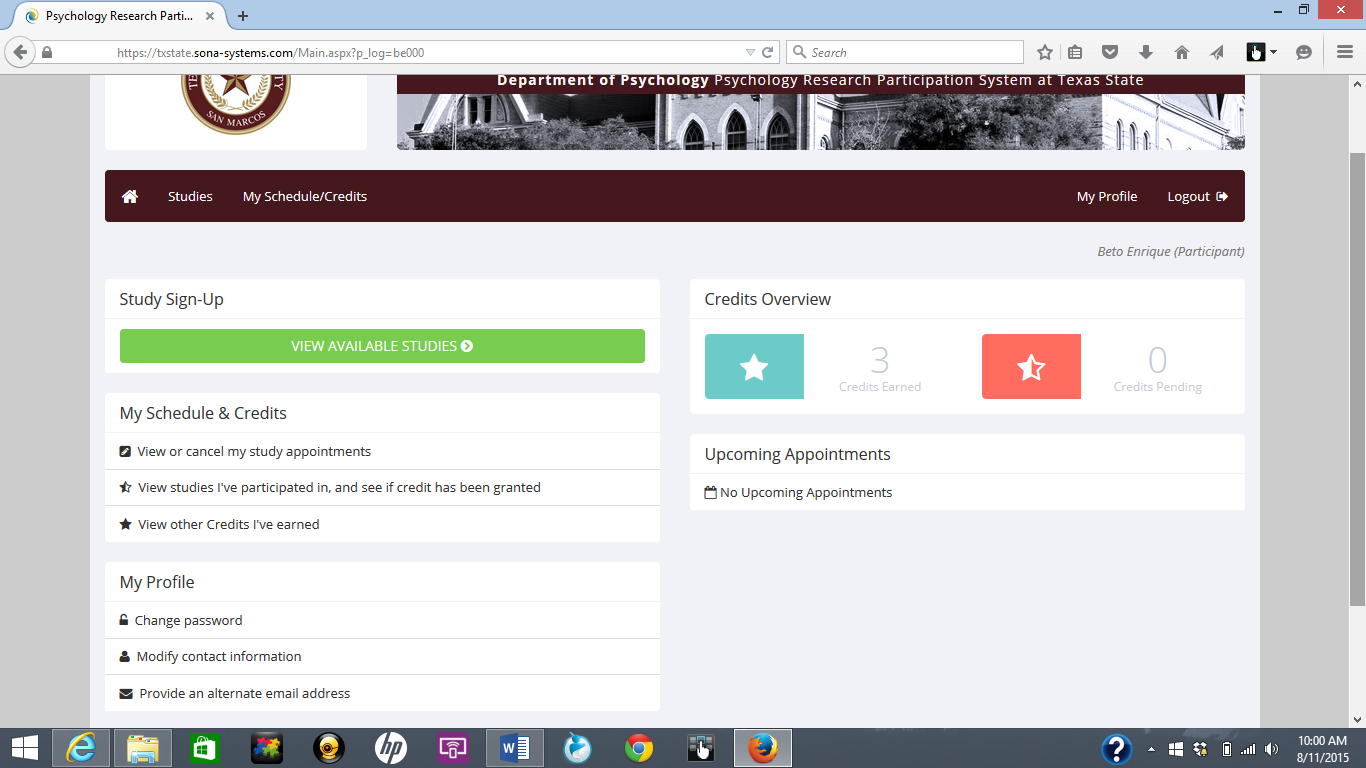 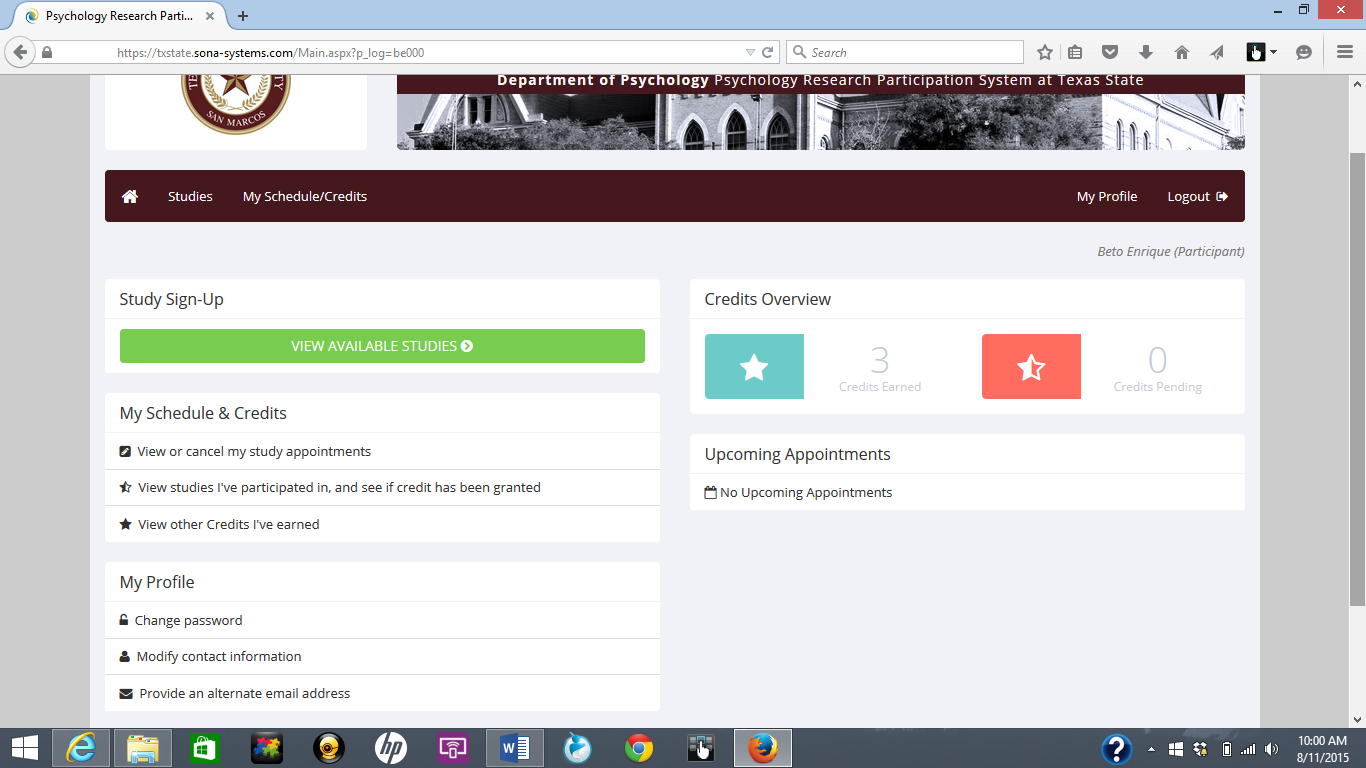 NOTE: If you sign up for a study and fail to show up for that study (and you haven’t canceled your appointment through the system or contacted the study’s researcher to cancel), you will not be allowed to sign up for future studies until you contact the researcher to set up a new time to participate in the study you missed.Option 2. Research Article SummaryYou may also demonstrate direct contact with research by submitting a written summary of a research article published during 2018-2019 in Psi Chi Journal of Undergraduate Research. Credit will not be given for summaries of articles published in any other year or any other journal. Each written summary is worth 2 credits. To earn credits in this way, follow the steps below:Visit the following web site: http://libproxy.txstate.edu/login?url=http://search.ebscohost.com/login.aspx?direct=true&db=a9h&jid=FKUB&site=ehost-live. (works best with Mozilla Firefox) Expand the 2018/2019 list on the right side of the page, and choose one the articles listed. The article(s) you summarize must be from 2018 or 2019. All articles can be accessed for free through the Texas State Library.Read the article and then type (in 12-point font, single spaced) a 1-page paper in which you answer the following 4 questions. (A) What question(s) did this research try to answer or what hypotheses did it test?(B) What methods were used to answer the question(s) or test the hypotheses? (C) What were the major findings of the research?(D) What conclusions did the researchers draw based on the findings?Please respond in your own words and avoid direct quotes. If plagiarism is detected in your article summary, you will lose the opportunity to earn that credit through article submission. You might then (a) do a study to replace it or (b) lose the credit.Submit your summary via email to: Psy-Research@txstate.eduMonitoring your CreditsResearch Experience is worth 5% of your course grade. Research credits for both options can be tracked by logging into http://txstate.sona-systems.com/ as described above. In addition, your credits earned will be updated in a column in your TRACS Gradebook at the end of each week. Additional details, including frequently asked questions, can be found at: http://www.psych.txstate.edu/research/PSY1300/.  Please direct any questions regarding the research experience requirement to the Research Experience Coordinator at:Psy-Research@txstate.eduCredit DistributionCredit DistributionLength of Study(In-person studies: add 1 additional credit)1-30 minutes1 credit31-60 minutes2 credits61-90 minutes3 credits90-120 minutes4 credits121-150 minutes5 credits151-180+ minutes6 creditsResearch Article Summary2 credits